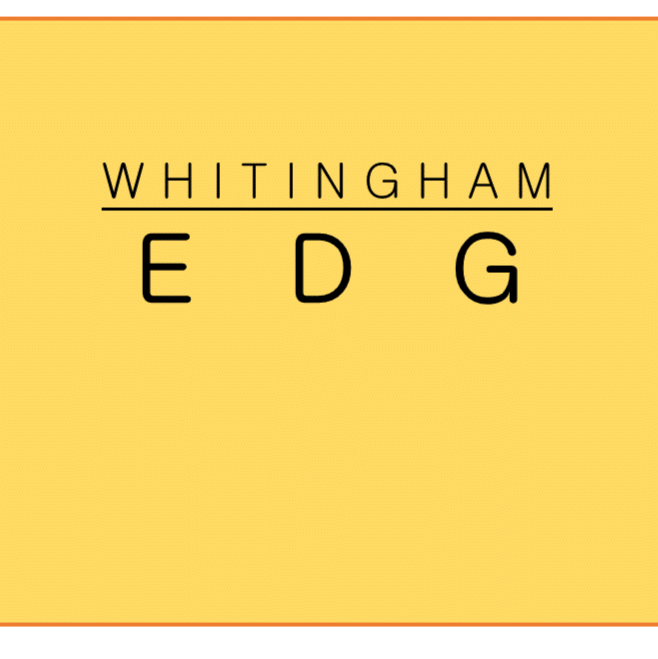 Whitingham Economic Development GroupWhitingham Municipal Center, Selectboard Office, Jacksonville, VT 05342Minutes of Tuesday, March 22, 2018Attendees:  EDG Members: Phil Edelstein, Kyle Frey, and Jenepher Burnell. Gig Zboray, Selectboard Office Administrator.Call to Order.  Additions or Changes to Agenda  Phil called the meeting to order at 6:04PM.  There were no additions or changes to the agenda.Approve Minutes of January 23, 2018:A motion was made by Phil to approve the January 23, 2018 Minutes as written, seconded by Kyle, all in favor.There was no quorum at the March 5, 2018 meeting so no need to approve the Minutes.Website – Design Problem:  It has been found that the technology used to design the website is old and is difficult to use in the actual building of the website.  Phil will ask Marli to contact Magdalena & Stephen to find if it is possible to take the design work that Magdalena already did but modernize it and continue to use the platform that Stephen has so far created and work together to create a modern site.  If that is not possible then ask Marli if her team can design and build us a new website using the skeleton that was created at the beginning of this process.Networking Event – set date, location and create budget:  A networking event was discussed, and it was decided to first go through the extensive list of businesses and pare it down.  The EDG will work on the list at the next meeting.Update on Connectivity:  VTel is going to build a tower on Streeter Hill.Next meeting: The next meeting will be April 19th at 6pm.  The agenda will contain “go over business list”. Also, consider a new member for EDG.Meeting adjourned at 7:13pm.Respectfully submitted,   Jenepher Burnell